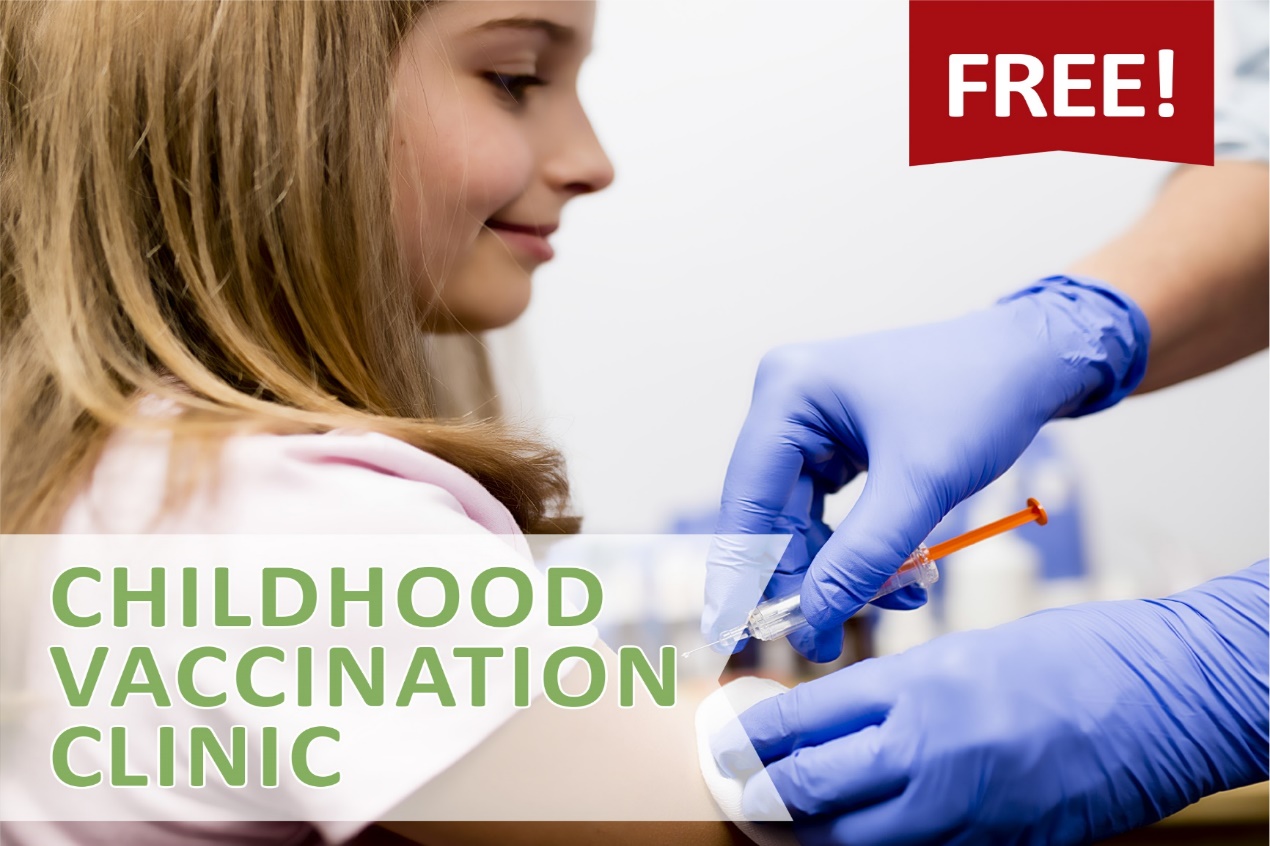 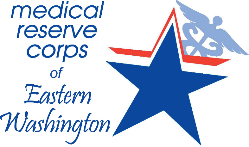 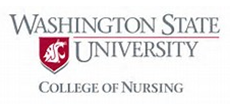 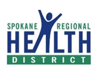 Reardan Elementary*	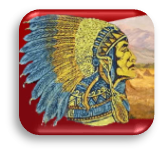 Wednesday, September 21, 1 p.m. - 5 p.m.    E. 215 Spokane Ave. Shaw Middle School*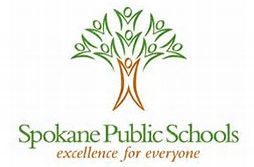 Friday, September 30, 2 p.m. -6 p.m.    4106 N. Cook St. Farwell Elementary*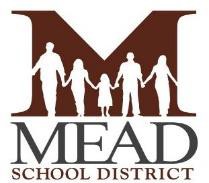 Tuesday, October 4, 3:30 p.m. - 6 p.m.    13005 N. CrestlineSunset Elementary*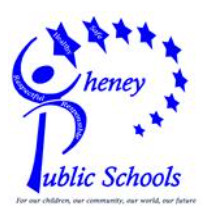 Wednesday, October 19, 3 p.m. - 6 p.m.    12824 W. 12th St. Questions? Please call Alexandra Hayes at 509-324-1480